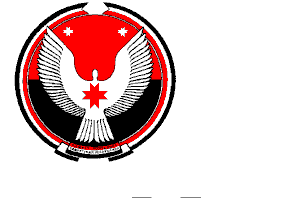 АДМИНИСТРАЦИЯ МУНИЦИПАЛЬНОГО ОБРАЗОВАНИЯ «ЛЮКСКОЕ»«ЛЮК»  МУНИЦИПАЛ КЫЛДЫТЭТЛЭН ДМИНИСТРАЦИЕЗПОСТАНОВЛЕНИЕс. ЛюкОб утверждении Плана по противодействию коррупции в муниципальном образовании «Люкское» на 2018-2019 годы.В соответствии с Федеральным Законом от 25 декабря 2008 года № 273-ФЗ «О противодействии коррупции», Законом Удмуртской Республики от 20 сентября 2007 года № 55-РЗ «О мерах по противодействию коррупционным проявлениям в Удмуртской Республике», Администрация муниципального образования «Люкское»ПОСТАНОВЛЯЕТ:Утвердить прилагаемый План по противодействию коррупции в муниципальном образовании «Люкское» на 2018-2019 годы (Приложение № 1).Разместить настоящее постановление на официальном сайте МО «Балезинский район» в разделе «муниципальные поселения – МО «Люкское»3 .  Контроль за исполнением настоящего постановления оставляю за собой.Глава муниципального образования «Люкское»                                              В.Н. НаговицынПриложение к постановлению Администрациимуниципального образования «Люкское»от 26.03.2018 года № 15План по противодействию коррупции в муниципальном образовании «Люкское» на 2018-2019 годы26 марта 2018 года№    15№ п/пМероприятияОтветственные исполнителиСрок выполненияСрок выполненияНормативно-правовое и организационное обеспечение в сфере противодействия коррупцииНормативно-правовое и организационное обеспечение в сфере противодействия коррупцииНормативно-правовое и организационное обеспечение в сфере противодействия коррупцииНормативно-правовое и организационное обеспечение в сфере противодействия коррупцииНормативно-правовое и организационное обеспечение в сфере противодействия коррупции1Организация проведения заседания комиссии по противодействию коррупции муниципального образования «Люкское»Глава МОНе реже 1 раза в полугодиеНе реже 1 раза в полугодие2Обеспечение представителя муниципальными служащими Администрации муниципального образования «Люкское» сведений о своих доходах, расходах, об имуществе и обязательствах имущественного характера своих супруг (супруги) и несовершеннолетних детейВедущий специалистДо 30 апреляДо 30 апреля3Обеспечение представления муниципальным служащим Администрации муниципального образования «Люкское» уточнённых сведений о своих доходах, расходах, об имуществе и обязательствах имущественного характера своих супруг (супруги) и несовершеннолетних детейВедущий специалистВ течение 1 месяца после окончания срока, указанного в п. 1.В течение 1 месяца после окончания срока, указанного в п. 1.4Представление в комиссию по противодействию коррупции муниципального образования «Люкское» информации по исполнению плана по противодействию коррупцииВедущий специалист1 раз в полугодие1 раз в полугодие5Осуществление контроля за выполнением муниципальными служащими обязанности уведомлять обо всех случаях получения подарка в связи с их должностным положением или исполнением или служебных (должностных) обязанностейВедущий специалистУведомление предоставляется не ранее 3 рабочих дней со дня получения подарка. В случае если подарок получен во время служебной командировки, уведомление представляется не позднее следующего дня после её устраненияУведомление предоставляется не ранее 3 рабочих дней со дня получения подарка. В случае если подарок получен во время служебной командировки, уведомление представляется не позднее следующего дня после её устранения6Проверка достоверности и полноты сведений, предоставляемых гражданами, претендующими на замещение должностей муниципальной службы и муниципальными служащими требований к служебному поведению (на основании пп.2,3,4 п.1 Указа Главы УР от 25.08.2015 г. № 176)Ведущий специалистПри поступлении информацииПри поступлении информации7Обеспечение представления лицом, замещающим муниципальную должность, сведений о своих доходах, расходах, об имуществе и обязательствах имущественного характера и сведений о доходах, расходах, об имуществе и обязательствах имущественного характера членов своей семьиПредседатель Совета депутатовДо 30 апреляДо 30 апреля8Обеспечение представления лицом, замещающим муниципальную должность, уточнённых сведений о своих доходах расходах, об имуществе и обязательствах имущественного характера и сведений о доходах, расходах, об имуществе и обязательствах имущественного характера членов своей семьиПредседатель Совета депутатовВ течение 1 месяца после представления сведенийВ течение 1 месяца после представления сведенийВнедрение антикоррупционных механизмов в рамках реализации кадровой политикиВнедрение антикоррупционных механизмов в рамках реализации кадровой политикиВнедрение антикоррупционных механизмов в рамках реализации кадровой политикиВнедрение антикоррупционных механизмов в рамках реализации кадровой политикиВнедрение антикоррупционных механизмов в рамках реализации кадровой политики1Рассмотрение уведомлений муниципальных служащих о намерении выполнять иную оплачиваемую работуВедущий специалистНе позднее 3-х рабочих дней со дня регистрации уведомленияНе позднее 3-х рабочих дней со дня регистрации уведомления2Внесение изменений в муниципальные правовые акты в связи с изменениями в законодательстве РФ и УР.Ведущий специалист2018-2019 годы2018-2019 годы3Повышение квалификации муниципальных служащих по вопросам противодействия коррупцииГлава МО2018-2019 годы2018-2019 годы4Внесение изменений в должностные инструкции, трудовые договоры муниципальных служащих в связи с изменениями законодательства о муниципальной службе и противодействию коррупцииГлава МОВ случае внесения изменений в законодательствоВ случае внесения изменений в законодательствоИспользование информационно-коммуникационных технологий для противодействия коррупции.Использование информационно-коммуникационных технологий для противодействия коррупции.Использование информационно-коммуникационных технологий для противодействия коррупции.Использование информационно-коммуникационных технологий для противодействия коррупции.Использование информационно-коммуникационных технологий для противодействия коррупции.1Обеспечение размещения в СМИ и на официальном сайте Балезинского района муниципальных правовых актов Главы муниципального образования «Люкское», Совета депутатов муниципального образования, Администрации муниципального образования, о жизнедеятельности поселения, правах и законных интересах жителей в целях установления общественного контроля и налаживания контакта населения с органами местного самоуправленияВедущий специалистМуниципальные правовые акты – в течение 10 дней, о деятельности Администрации – ежеквартально2Организация размещения на официальном сайте Балезинского района сведений о доходах, расходах, об имуществе и обязательствах имущественного характера, а также сведений о своих доходах, расходах, об имуществе и обязательствах имущественного характера своих супруги (супруга) и несовершеннолетних детейВедущий специалиств течение 14 рабочих дней со дня истечения срока, установленного для подачи сведений3Организация размещения на официальном сайте Балезинского района сведений лиц, замещающих муниципальную должность о доходах, расходах, об имуществе и обязательствах имущественного характера, а также сведений о своих доходах, расходах, об имуществе и обязательствах имущественного характера своих супруги (супруга) и несовершеннолетних детейВедущий специалистВ течение 30 рабочих дней со дня истечения срока, установленного для подачи сведенийКонтроль за целевым использованием средств бюджетаКонтроль за целевым использованием средств бюджетаКонтроль за целевым использованием средств бюджетаКонтроль за целевым использованием средств бюджетаКонтроль за целевым использованием средств бюджета1Осуществление контроля за целевым использованием средств бюджета муниципального образованияСовет депутатов, АдминистрацияЕжеквартально 2Осуществление внешней проверки годового отчёта об исполнении бюджета муниципального образования «Люкское»Контрольно-счётный органПо итогам финансового года